         三年     班     號                     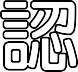 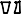 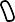 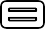 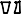 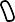 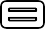 新化林場位於台南市新化區        里、           里之              水庫水源涵養林新化林場原本是                大學的實驗林場，也是臺灣唯一的低海拔亞熱帶林場。 	   是新化林場最吸引遊客的設施， 總長約逹一萬公尺， 分佈在整 個植物園區， 狀似蜘蛛網一般， 四通八達。新化林場園區擁有全臺最大的                             森林。5.小朋友你曾在新化林場中,看到不少的植物、動物嗎？請你寫出以下圖片中的代號.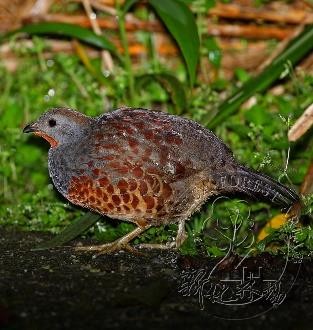 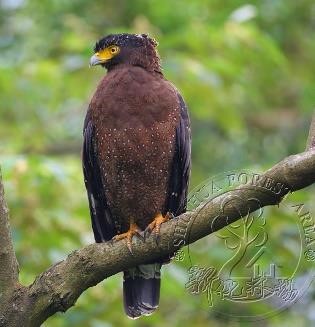 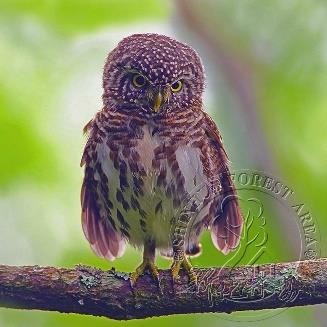 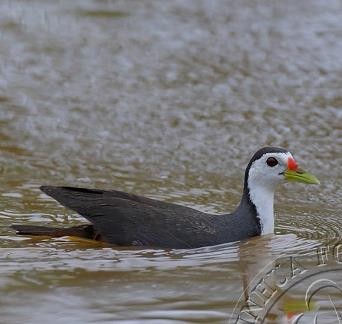 （	）	（	）	（	）	（	）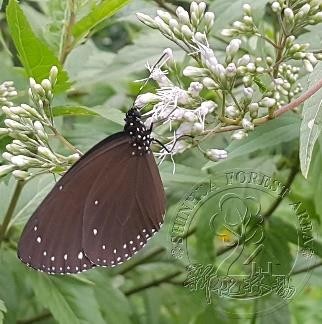 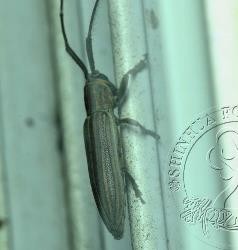 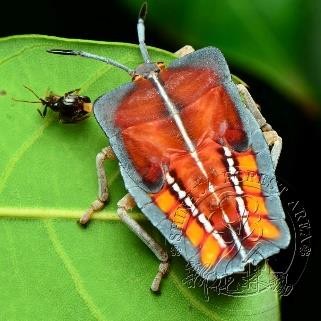 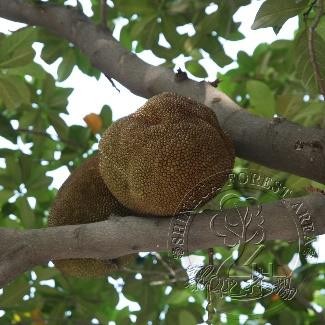 （	）	（	）	（	）	（	）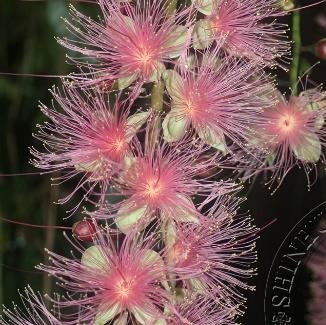 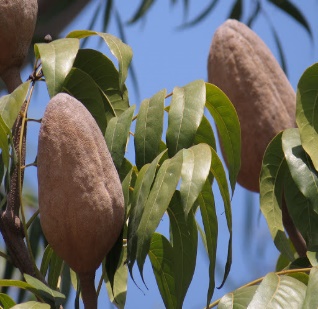 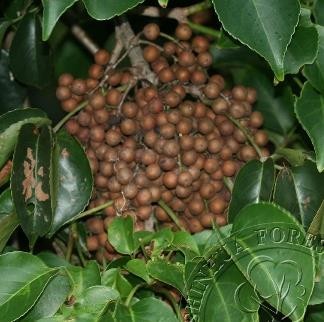 （	）	（	）	（	） 6 小朋友！森林是大家休閒健行的好去處，到林場活動,你覺得有哪些事應該注意的呢?